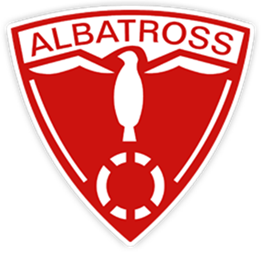 inschrijfformulierOme Gerrit Toernooi op zaterdag 15 juni 2019Naam club			:  Naam contactpersoon	:  E-mail contact person	:  	Telefoonnummer		:  						Kleuren shirt 			: 				 Kleuren broek		: 										Het volledig ingevulde formulier kunt u sturen naar albatrossjeugdvoetbaltoernooi@gmail.comNr:Deelnemende teams:Speelklasse voorjaarscompetitie1:2:3:4:5: